COLEGIO NUESTRA SEÑORA DEL BUEN CONSEJO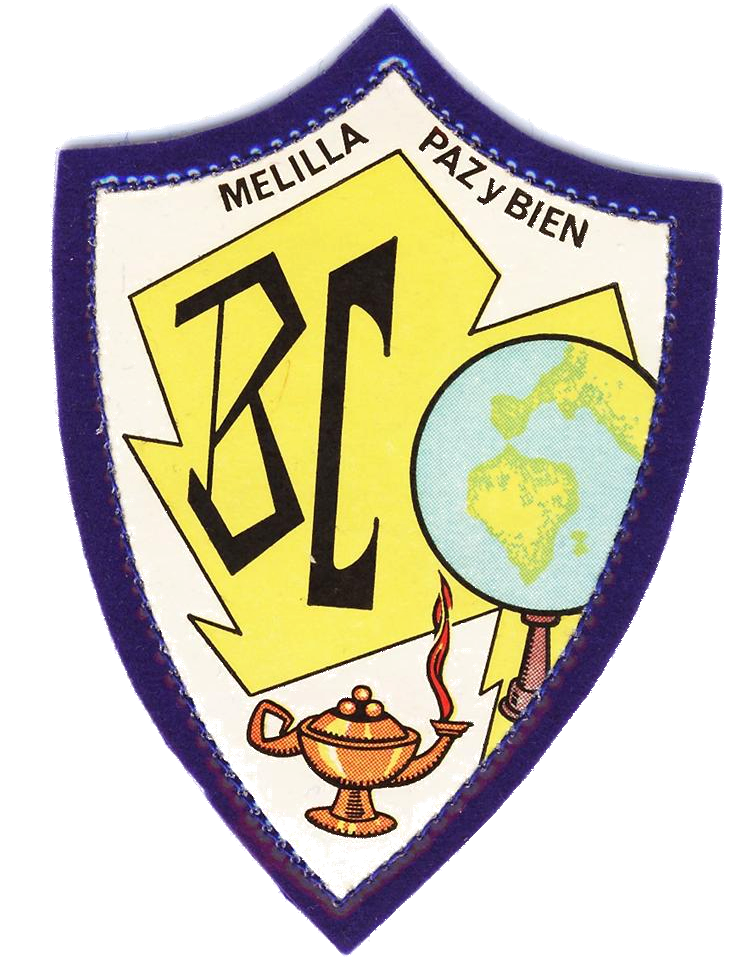 RELACIÓN DE LIBROS DE TEXTO Y MATERIAL- 2021-2022CURSO 1º ESO ÁREA Y TÍTULOEDITORIALISBNLENGUA  Y LITERATURALengua Castellana y Literatura 1º ESOLIBROS DE LECTURA“Fenris,, el elfo”“Donde surgen las sombras”SMSMSM978846757593497884675397079788467596854MATEMÁTICASTrimestres SAVIASM9788467582925CIENCIAS DE LA NATURALEZASAVIASM9788467576092GEOGRAFÍA E HISTORIA  TRIMESTRESLIBRO DE LECTURA DE APOLO A  ZEUSANAYA978-84-698-6072-4108446018195LENGUA INGLESASmart Planet 1Student’s BookSmart Planet 1 WorkbookCAMBRIDGE97884832391799788483239742LIBRO LECTURA INGLÉSSummer SoundsCAMBRIDGE978-8-483-23995-7VALORES ÉTICOSSM9788467576184MÚSICA IISM978467586831RELIGIÓN CATÓLICA Código abiertoBIBLIACASALS78-84-218-6680-1EDUCACIÓN FÍSICA 1º ESOSIN LIBROFRANCÉSPromenade  1 A1 Livre de l’élévePromenade 1 A 1 Cahierd’activitésSM97884675626449788467578058AMPLIACIÓN MATEMÁTICASSIN LIBROAMPLIACIÓN LENGUASM9788467553550